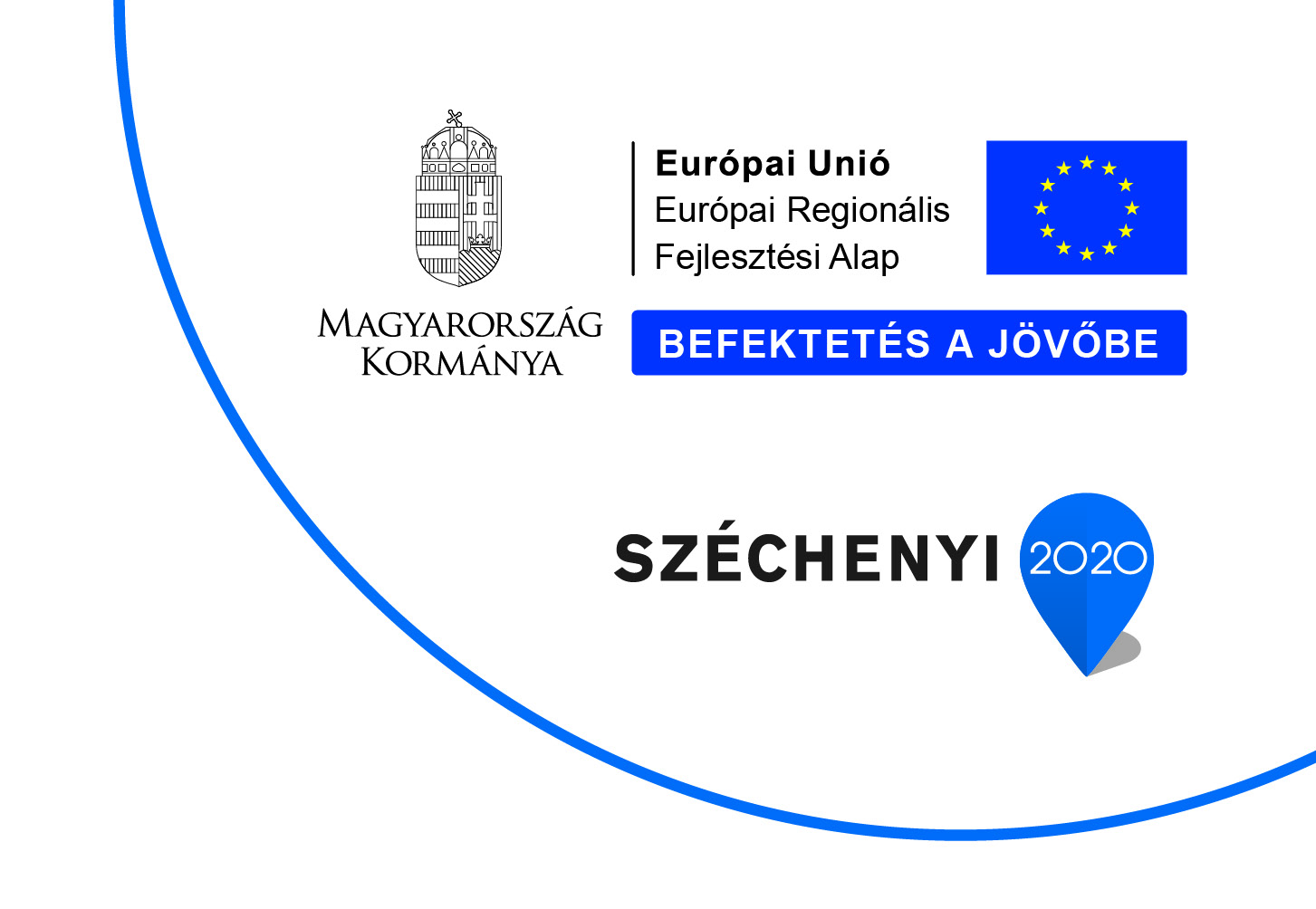 Iskolaépületek energetikai korszerűsítése ArlónKedvezményezett neve: Arló Nagyközség ÖnkormányzataProjekt címe: Iskolaépületek energetikai korszerűsítése ArlónSzerződött támogatás összege: 309 940 000 FtTámogatás mértéke (%-ban):		100 %Projekt tartalmának bemutatása: A projekt keretében az Arló Nagyközség Önkormányzatának tulajdonát képező ingatlanokon lévő általános iskolai épületek (3663 Arló, hrsz 890/1 – A, B és C-épületek, valamint hrsz 1646 – D-épület) energetikai célú felújítására kerül sor. Jelen projekt célja:a település közoktatási célját szolgáló épület energetikai adottságainak, hőtartásának javítása, a hőveszteség mértékének csökkentése.A fejlesztés egyidejűleg hozzájárul az intézmény pénzügyi stabilitásának biztosításához is, hiszen a jelenleg ismert és mért hőveszteség aránytalan pluszterhet jelent a pályázó számára. Az épület korszerű, környezetbarát technológiákra alapozott megoldásai csökkentik a fajlagos fenntartási költségeket (fűtés és energiafelhasználás), illetve csökkentik az adott intézményre vonatkozó felújítási, karbantartási költségeket a következő időszakra nézve.Csökkenő környezetterhelés: a projektmegvalósítás szempontjából kulcsfontosságú szempont, hogy a fejlesztés jelentősen csökkenti az intézmény energiafelhasználását és ezáltal redukálja az energiatermeléskor felszabaduló szennyezőanyag kibocsátás mértékét.A fejlesztéssel érintett épületeken az alábbi beavatkozások történnek:A fűtött teret határoló külső és belső falak hőszigetelése.Padlásfödém kőzetgyapottal történő hőszigetelése.Ferde tető kőzetgyapottal történő hőszigetelése.A külső nyílászárók cseréje, műanyag nyílászárókra.Fűtési rendszer korszerűsítése, kondenzációs kazánokkal üzemelő, helyiségenkénti szabályozással ellátott (radiátor + termosztatikus szelep és szelepfej) rendszer kiépítésével. Napelemes rendszer telepítése.A projekt fizikai befejezésének dátuma: 2021.01.29.Projekt azonosító száma: TOP-3.2.1-16-BO1-2018-00115